Projet Géothermie à Luçay le Mâle – lancement printemps 2022Message à valider pour Monsieur le maire – Jean-François CERISE – Xavier MOCH – Evelyne BECHTEL Jean-François CERISE fait le point sur le modèle économique de cette opération avec Xavier MOCHAutres types de projet de ce typeSolliciter les membres du GT afin de recenser des installations particulières faites en France. Avec documents.Regroupement / individuel / Virginie - AFPGJean-François CERISE questionne Fanny du BRGM pour un sondage auprès des 50 qualiforageBesoins de financementBesoin de subvention Fond chaleur. Mais les installations ne sont pas forcément éligibles, les seuils et conditions empêchant les particuliers d’obtenir ces subventions. Les arrêtés de la Loi de finances bloquent les aides aux déciles de 1 à 8 et uniquement dans la rénovation.La géothermie est dans l’esprit de l’Ademe, gestionnaire du Fond Chaleur, qui pourrait appuyer la demande de modification de l’attribution des subventions.Nouveau modèle économique en France sur le financement d’un regroupement.Appels à projet.Business plan à envoyerBenchmark sur les aides en géothermie dans les différents paysPatrice fait suivre celui de l’AllemagneWebinaires géothermieJeudi 4 novembre de 11h à 12h  Webinaire de l’AFPAC « Le renouveau de la géothermie en logement neuf »Jean-François CERISE Pilote Intervenants : Patrice, Xavier, Fanny, Olivier CAZEAUXInviter LCA-FFBVéronique prépare le support de présentation à partir du document du 1er juillet Cible : les membres AFPAC / AFPG / FNCR + BRGM et AdemeJeudi 25 novembre 2021 de 17h à 18h :  rafraichissement geocooling. Webinaire de l’AFPAC « Le rafraichissement géothermique dans les bâtiments Tertiaire»Christophe LUTTMANN Pilote de ce webinaire. Il a déjà des supports2 Intervenants (20 minutes chacun) et un animateur (10 minutes).1 fabricant1BE sous-solution : Stratégeo1 BE fluide : BatiMgie, Amstein + Walthert1 installateur (plutôt pour le webinaire maintenance)POUGET CONSULTANTSCible large webinaire technique : membres AFPAC / AFPG  / FNCR + BRGM et Ademe + les décideursDécliner invitation co-signée mais personnalisable pour tousAutres sujets : mars et juin-juillet 2022La géothermie : Financement - Comment gérer un réseau - Entretien Capitaliser sur l’innovation, le nouveau, le changement de démarches commerciales (avant le lotissement). Mur géothermique ou mutualisation des réseaux de chaleur.Rencontre régionale en Rhône Alpes pour zéro émission 9 novembre 2021RafraichissementBoucle d’eau tempérée mutualisée GeocoolingAutres tribunes de prise de parole et communication sur la géothermieOlivier Cazeaux : Geocooling bâtiment bas carbone à Versailles en juin 2022Journée de la géothermie 9 et 10 juin 2022 à Aix les bainsJ6PAC Christophe LUTTMANN à inviter sur le sujet de la géothermieProchaine réunion à fixer pour répétition du webinaire du 4 novembre 2021 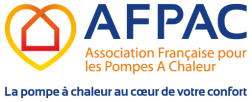 Association Française pour les Pompes A ChaleurSiège : 31 rue du Rocher - 75008 PARIS
Tél. : 01 42 93 52 25 - contact@afpac.org - Site www.afpac.orgAssociation Française pour les Pompes A ChaleurSiège : 31 rue du Rocher - 75008 PARIS
Tél. : 01 42 93 52 25 - contact@afpac.org - Site www.afpac.orgAssociation Française pour les Pompes A ChaleurSiège : 31 rue du Rocher - 75008 PARIS
Tél. : 01 42 93 52 25 - contact@afpac.org - Site www.afpac.orgAssociation Française pour les Pompes A ChaleurSiège : 31 rue du Rocher - 75008 PARIS
Tél. : 01 42 93 52 25 - contact@afpac.org - Site www.afpac.orgProjet de
Compte-rendu V0Instance  GT Relance Géothermie Date :      Mardi 12 octobre 2021Horaires : 14h- 15hInstance  GT Relance Géothermie Date :      Mardi 12 octobre 2021Horaires : 14h- 15hInstance  GT Relance Géothermie Date :      Mardi 12 octobre 2021Horaires : 14h- 15hÉmetteur Secrétariat de l'AFPACResponsable de la réunionJean-François CERISEParticipants :Jean-François CERISE - UMGCCP jfc@cerise-techniques.com - AFPACArnaud KAUTZMANN - EDF <arnaud.kautzmann@edf.fr>Jean-Loup LACROIX - Géothermie <jl.lacroix@strategeo-conseil.fr>Christophe LUTTMANN - WEISHAUPT <luttmann@weishaupt.fr> - AFPGPatrice LANDOLT - GEOFORAGE p.landolt@geoforage.fr - AFPG Evelyne BECHTEL - DAIKIN <bechtel.e@daikin.fr> AFPAC Véronique VAVRAND - contact@afpac.org - AFPAC Participants :Jean-François CERISE - UMGCCP jfc@cerise-techniques.com - AFPACArnaud KAUTZMANN - EDF <arnaud.kautzmann@edf.fr>Jean-Loup LACROIX - Géothermie <jl.lacroix@strategeo-conseil.fr>Christophe LUTTMANN - WEISHAUPT <luttmann@weishaupt.fr> - AFPGPatrice LANDOLT - GEOFORAGE p.landolt@geoforage.fr - AFPG Evelyne BECHTEL - DAIKIN <bechtel.e@daikin.fr> AFPAC Véronique VAVRAND - contact@afpac.org - AFPAC Participants :Jean-François CERISE - UMGCCP jfc@cerise-techniques.com - AFPACArnaud KAUTZMANN - EDF <arnaud.kautzmann@edf.fr>Jean-Loup LACROIX - Géothermie <jl.lacroix@strategeo-conseil.fr>Christophe LUTTMANN - WEISHAUPT <luttmann@weishaupt.fr> - AFPGPatrice LANDOLT - GEOFORAGE p.landolt@geoforage.fr - AFPG Evelyne BECHTEL - DAIKIN <bechtel.e@daikin.fr> AFPAC Véronique VAVRAND - contact@afpac.org - AFPAC Absents excusésFanny BRANCHU - BRGM Communication f.branchu@brgm.frOlivier CAZEAUX <contact@freeheat.fr> FREHEATJohana - FREHEATNicolas JAUBERT - NIBE <nicolas.jaubert@nibe.fr>Jean-Jacques GRAFF - AFPG jeanjacques.graff@afpg.asso.frFrançois DEROCHE - DAIKIN <deroche.f@daikin.fr> - AFPACAmaury FIEVEZ - FNCCR <a.fievez@fnccr.asso.fr>Valérie LAPLAGNE - UNICLIMA <valerie.laplagne@uniclima.fr> - AFPACXavier MOCH - AFPG xavier.moch@afpg.asso.frAbsents excusésFanny BRANCHU - BRGM Communication f.branchu@brgm.frOlivier CAZEAUX <contact@freeheat.fr> FREHEATJohana - FREHEATNicolas JAUBERT - NIBE <nicolas.jaubert@nibe.fr>Jean-Jacques GRAFF - AFPG jeanjacques.graff@afpg.asso.frFrançois DEROCHE - DAIKIN <deroche.f@daikin.fr> - AFPACAmaury FIEVEZ - FNCCR <a.fievez@fnccr.asso.fr>Valérie LAPLAGNE - UNICLIMA <valerie.laplagne@uniclima.fr> - AFPACXavier MOCH - AFPG xavier.moch@afpg.asso.frAbsents excusésFanny BRANCHU - BRGM Communication f.branchu@brgm.frOlivier CAZEAUX <contact@freeheat.fr> FREHEATJohana - FREHEATNicolas JAUBERT - NIBE <nicolas.jaubert@nibe.fr>Jean-Jacques GRAFF - AFPG jeanjacques.graff@afpg.asso.frFrançois DEROCHE - DAIKIN <deroche.f@daikin.fr> - AFPACAmaury FIEVEZ - FNCCR <a.fievez@fnccr.asso.fr>Valérie LAPLAGNE - UNICLIMA <valerie.laplagne@uniclima.fr> - AFPACXavier MOCH - AFPG xavier.moch@afpg.asso.fr